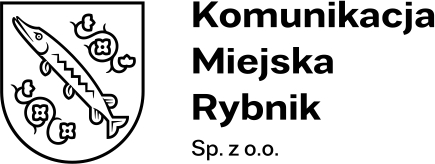 Załącznik nr 3 – Wzór oświadczenia o niepodleganiu wykluczeniu z postępowania.Nr postępowania: KMR/PU/12/2022……………………., dnia ……………. r.Badanie ustawowe sprawozdania finansowego Komunikacja Miejska Rybnik Sp. z o.o. za lata 2022, 2023Dane:Nazwa firmy audytorskiej: ………………………………………………………………………………...........................…………………………………………………………………………………………………..Adres firmy audytorskiej (ulica, miejscowość, kod, województwo):…………………………………………………………………………………………………..Oświadczam, że nie podlegam wykluczeniu z postępowania o udzieleniu zamówienia z niżej wymienionych powodów, które dotyczą Wykonawcy:który został prawomocnie skazany za przestępstwa karne, przestępstwo 
o charakterze terrorystycznym lub przestępstwo skarbowe, określone w art. 108 ust. 1 pkt. 1) ustawy Pzp,wobec którego wydano prawomocny wyrok sądu lub ostateczną decyzję administracyjną o zaleganiu z uiszczeniem podatków, opłat lub składek na ubezpieczenia społeczne lub zdrowotne,wobec którego orzeczono wyrokiem lub tytułem środka zapobiegawczego zakaz ubiegania się o zamówienia publiczne,w stosunku do których zachodzi którakolwiek z okoliczności wskazanych w art. 7 ust. 1 ustawy z dnia 13 kwietnia 2022 r. o szczególnych rozwiązaniach 
w zakresie przeciwdziałania wspieraniu agresji na Ukrainę oraz służących ochronie bezpieczeństwa narodowego (Dz. U. z 2022 r. poz. 835).Oświadczam, że spełniam warunki udziału w postępowaniu:posiadam uprawnienia do wykonywania określonej działalności lub czynności, jeżeli przepisy prawa nakładają obowiązek ich posiadania,posiadam zdolności techniczne lub zawodowe oraz dysponuję osobami zdolnymi do wykonania zamówienia,znajduję się w sytuacji ekonomicznej i finansowej zapewniającej wykonanie zamówienia,(podpisać kwalifikowanym podpisem elektronicznym lub podpisem zaufanym lub elektronicznym podpisem osobistym przez osobę lub osoby uprawnione do reprezentowania wykonawcy)